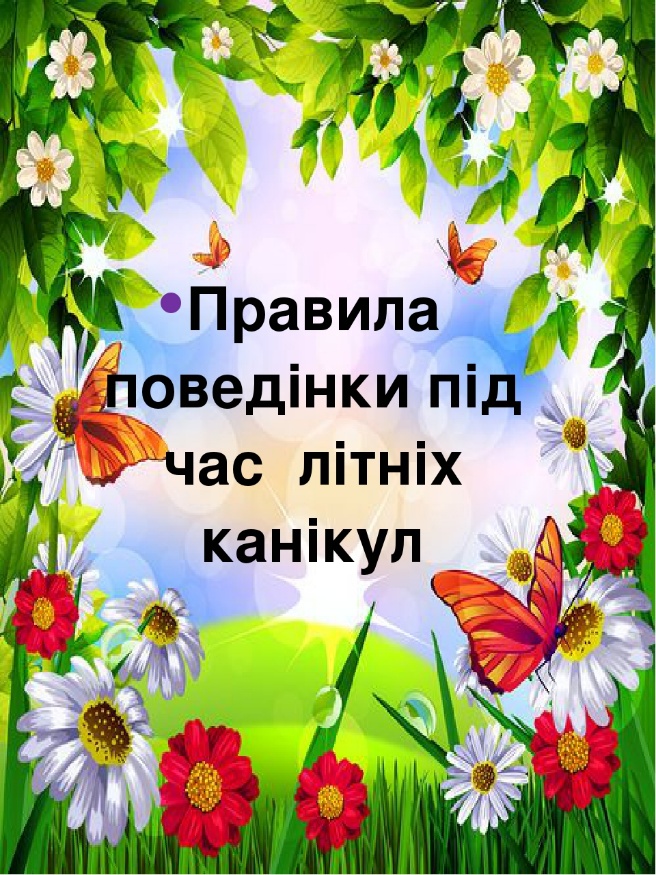                                                                                                                            Підготувала: Валентина Панченко  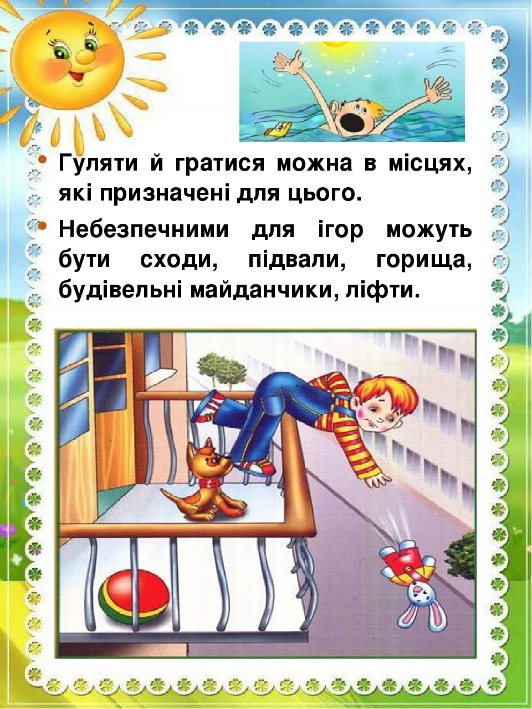 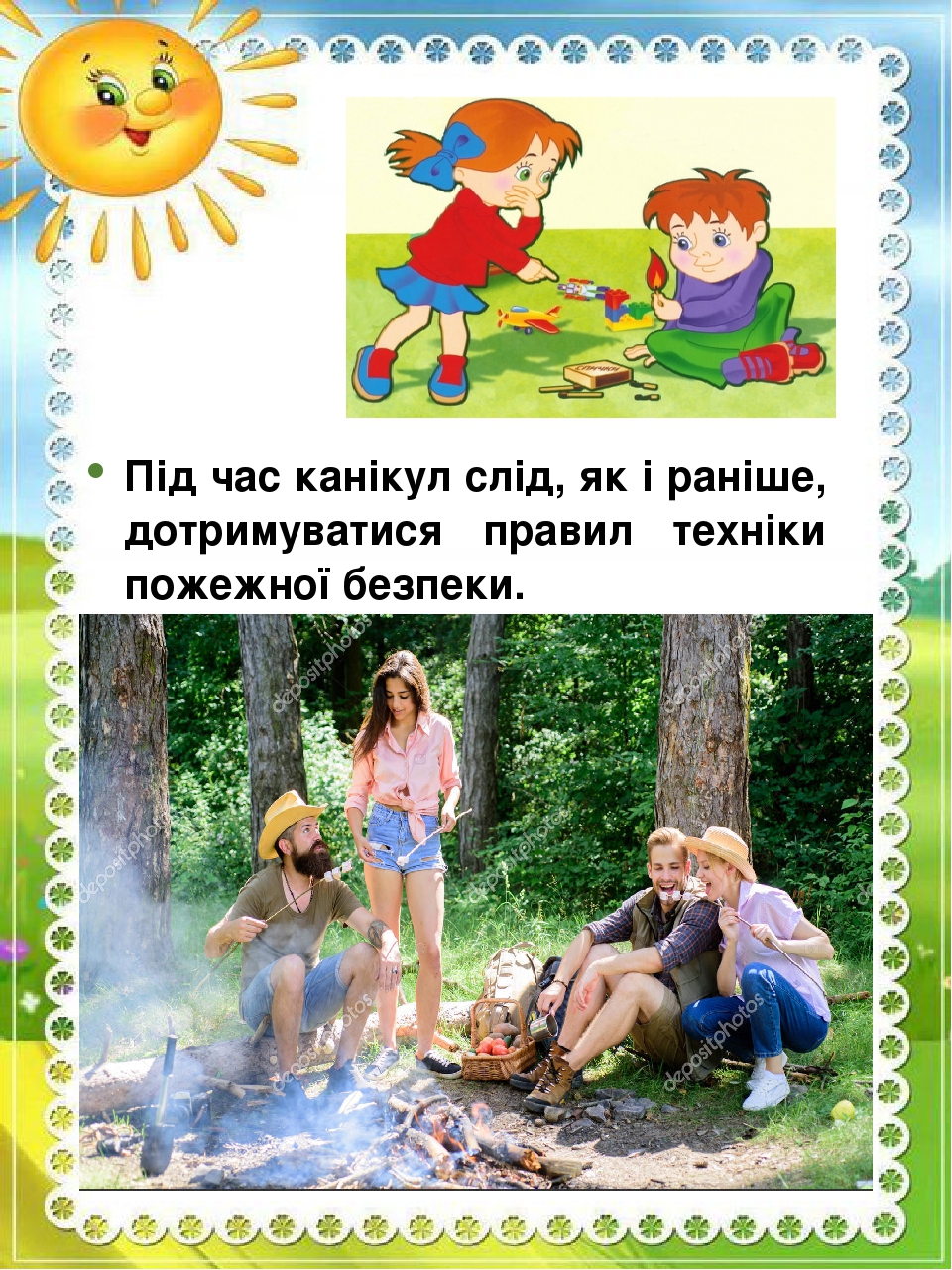 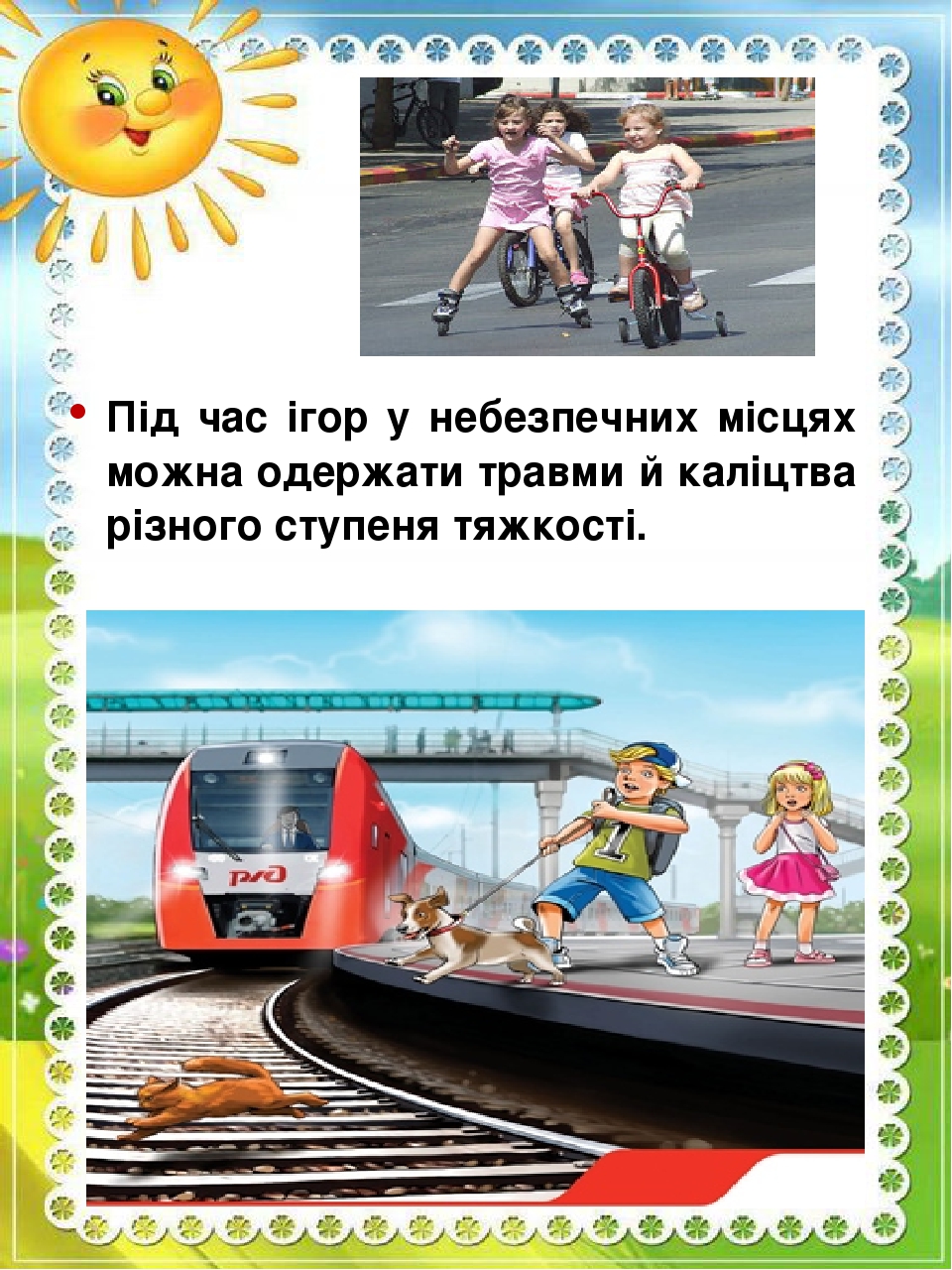 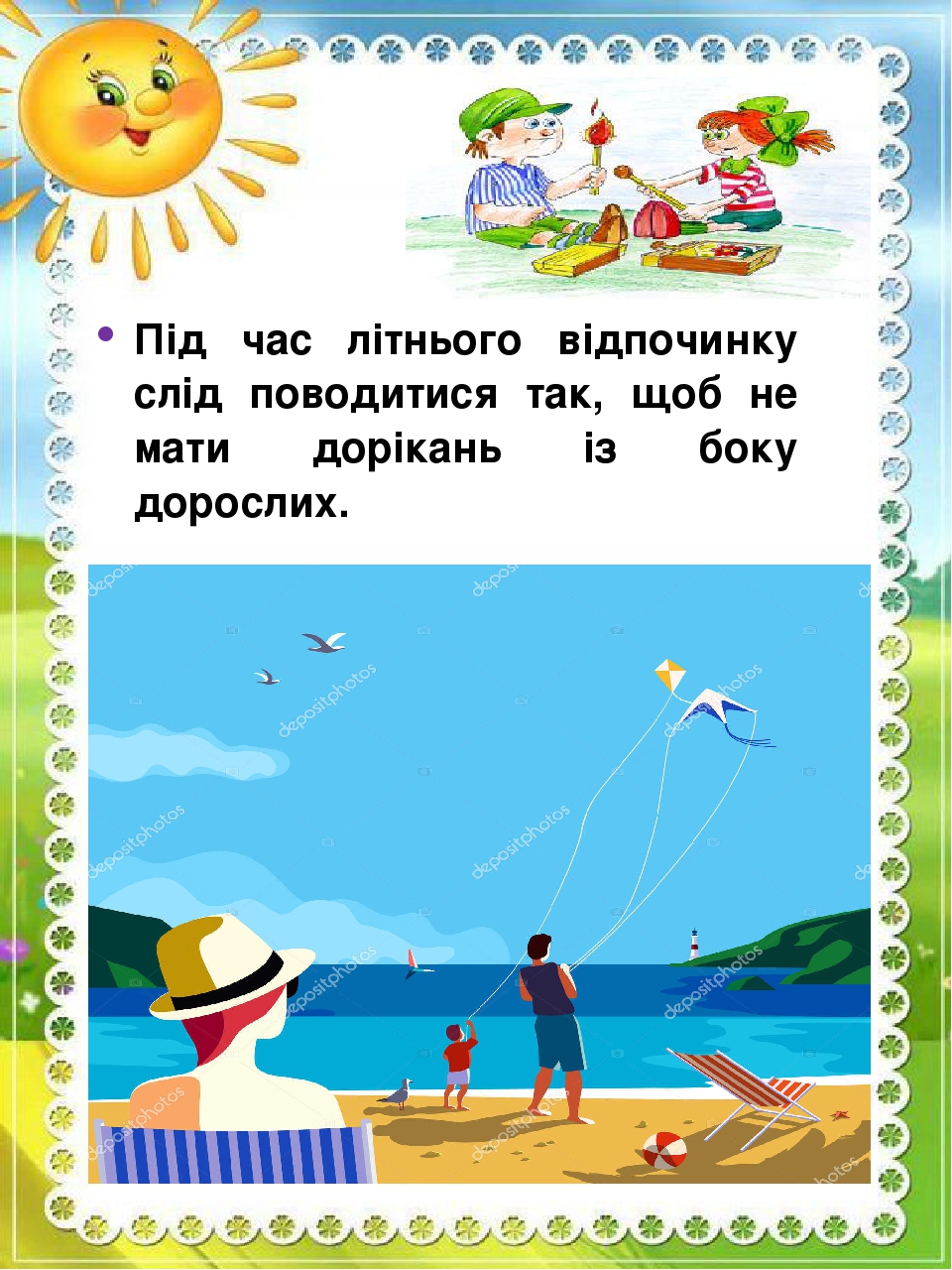 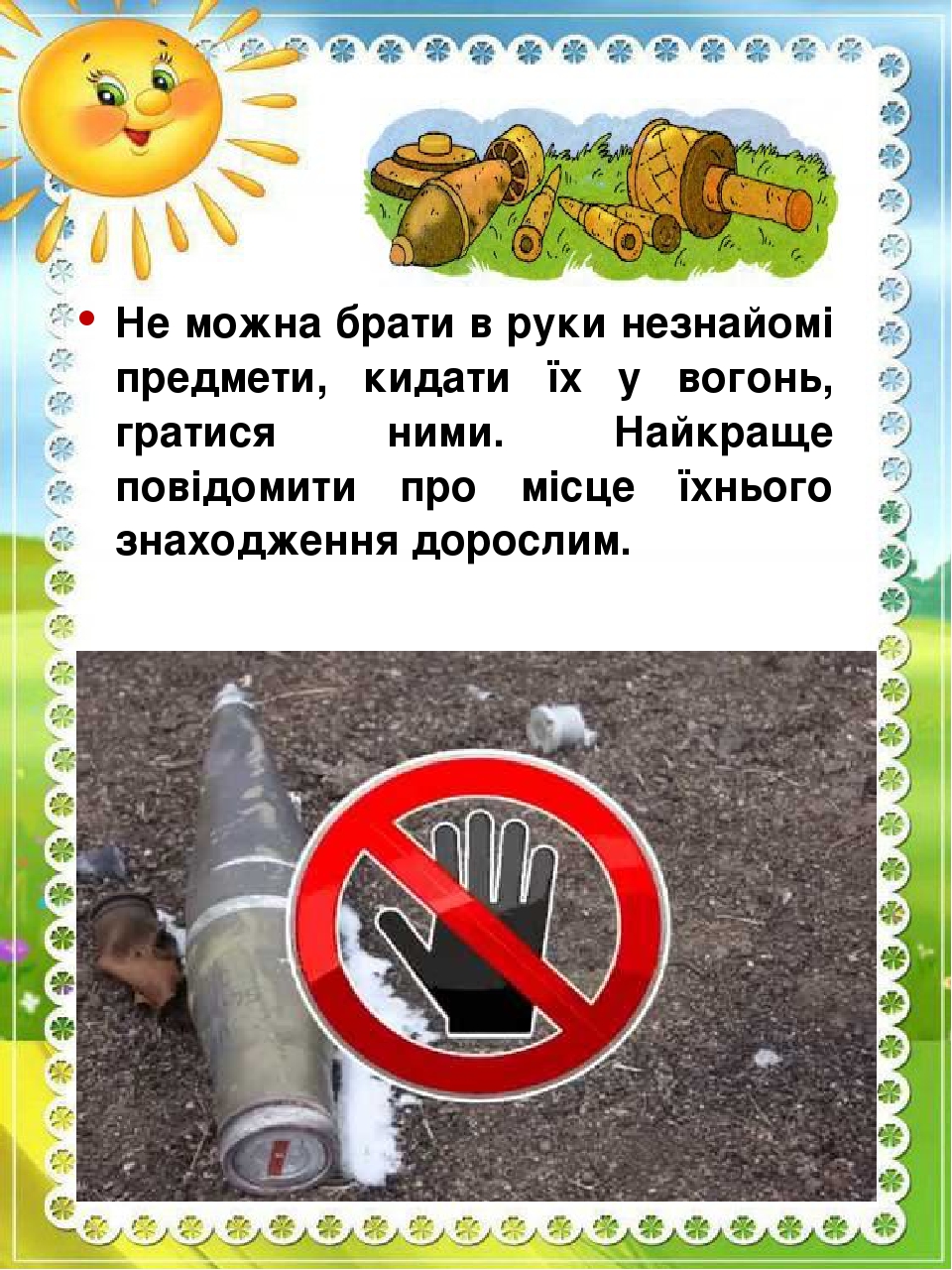 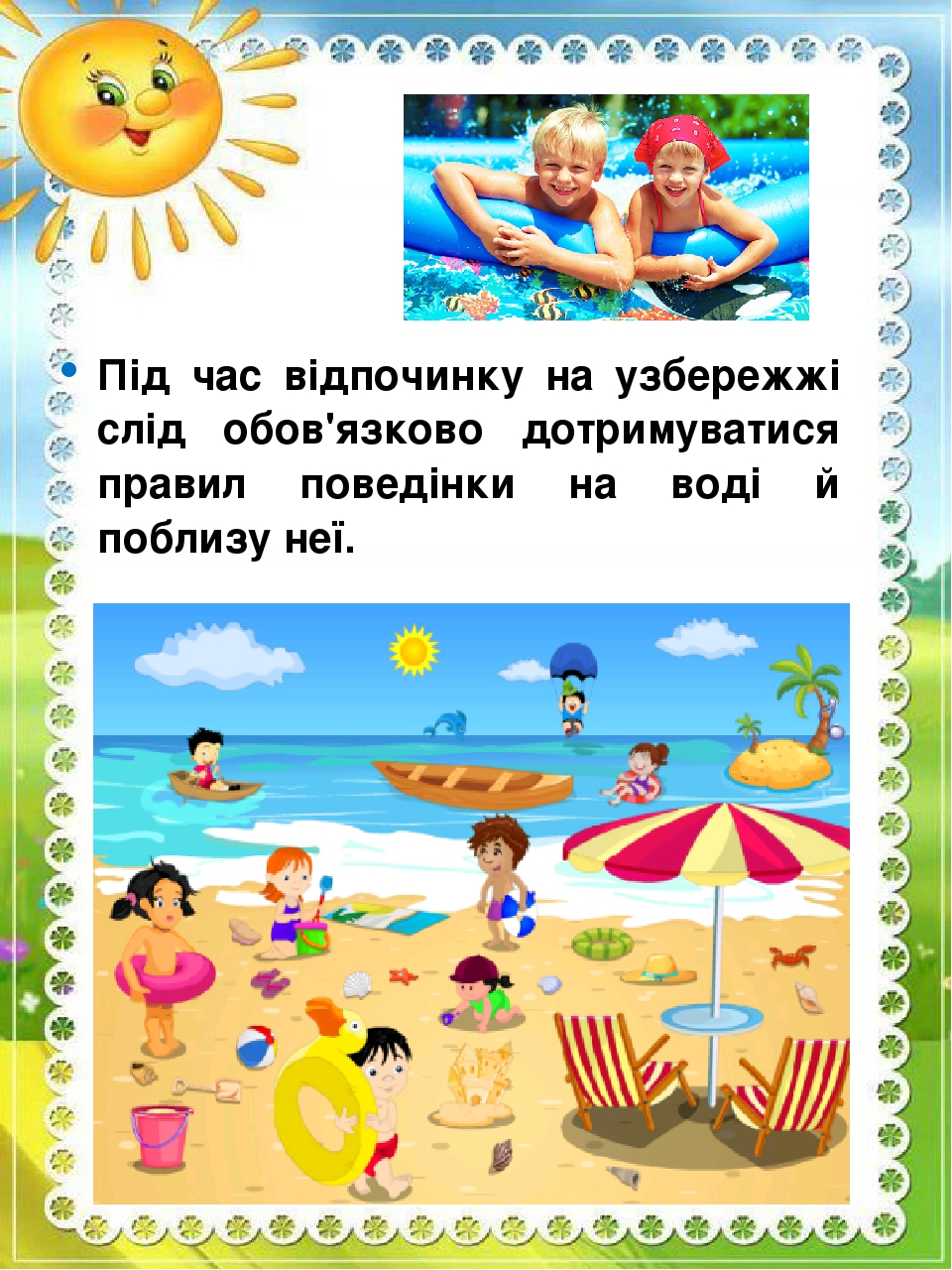 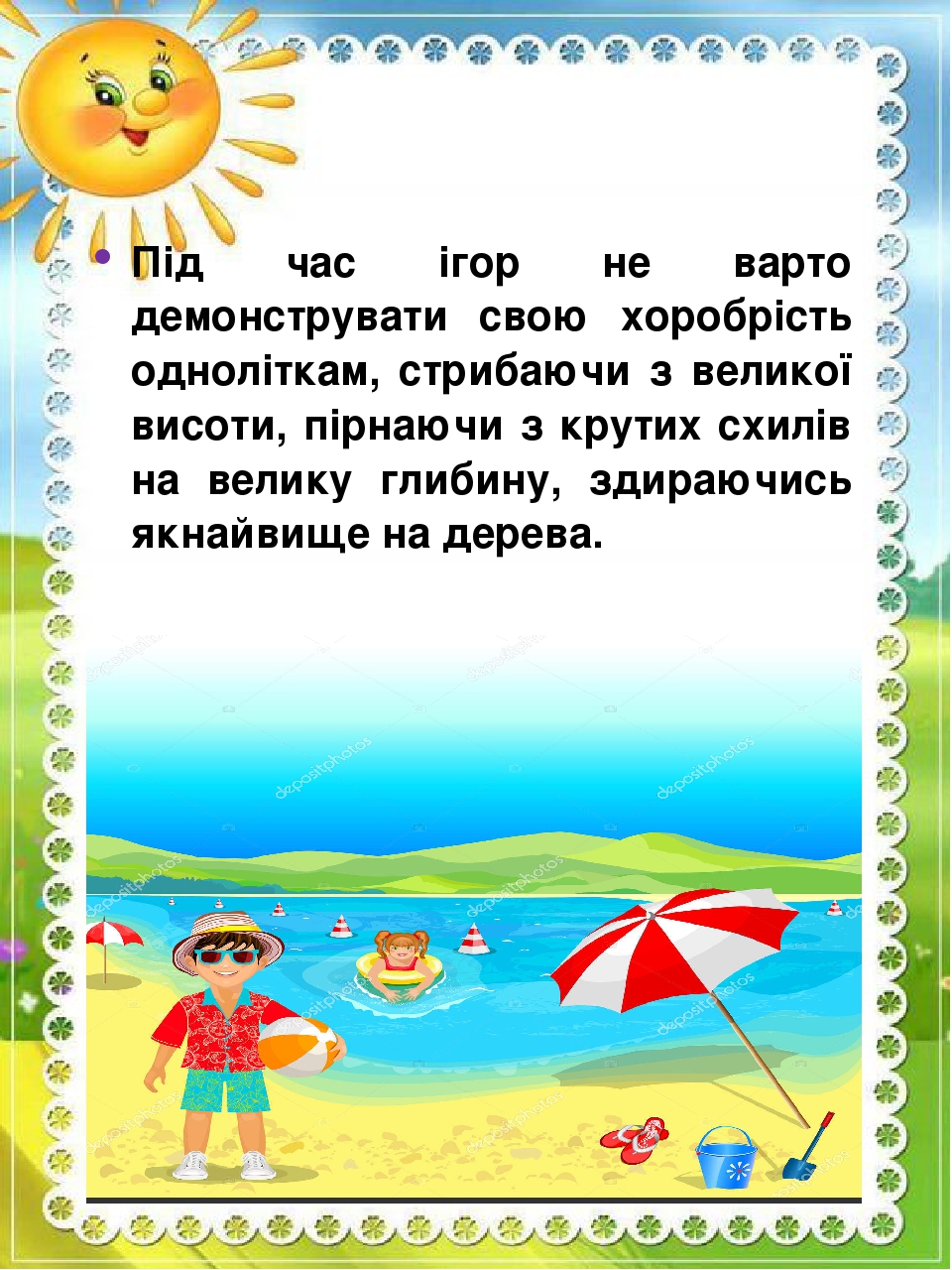 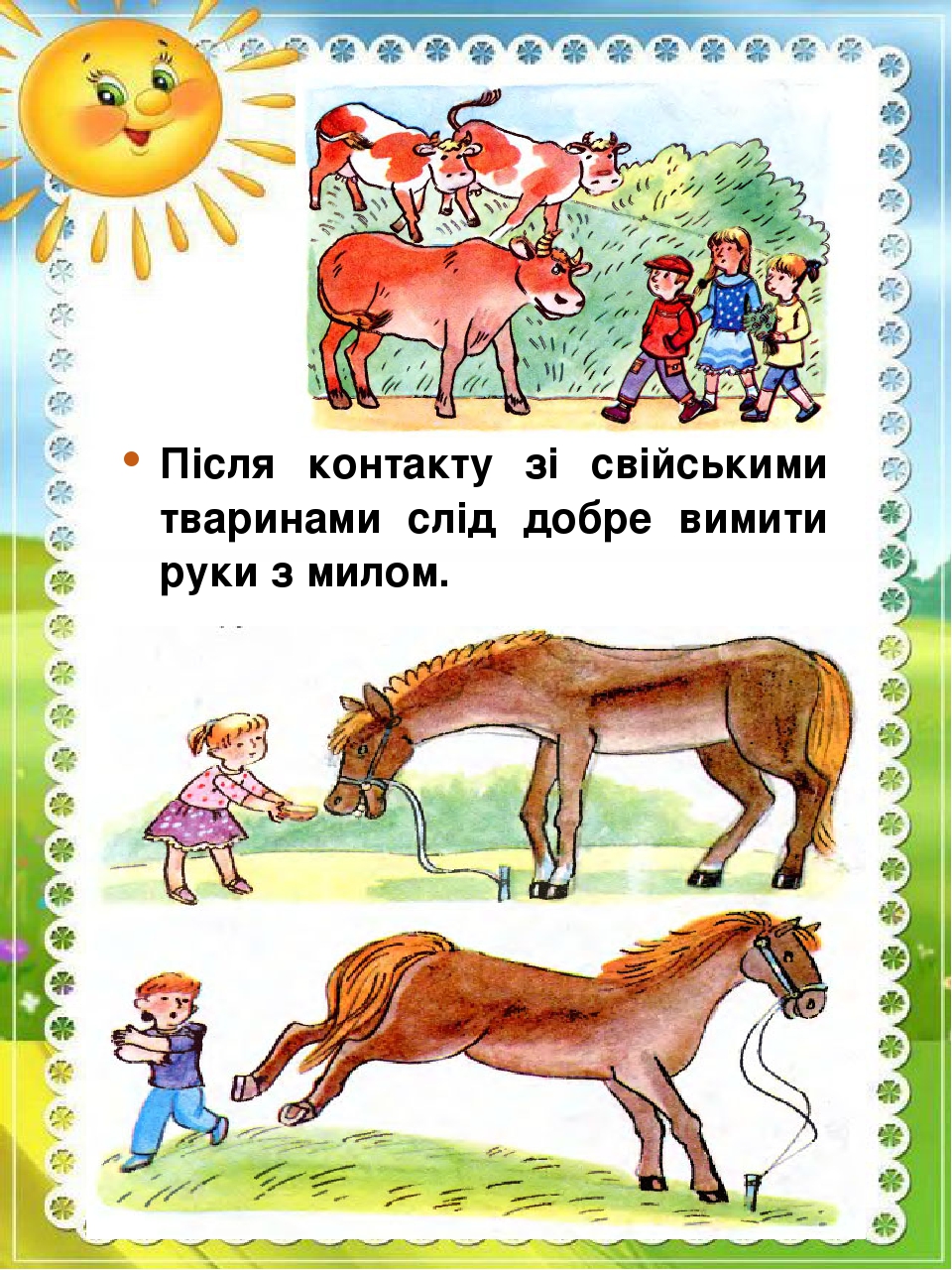 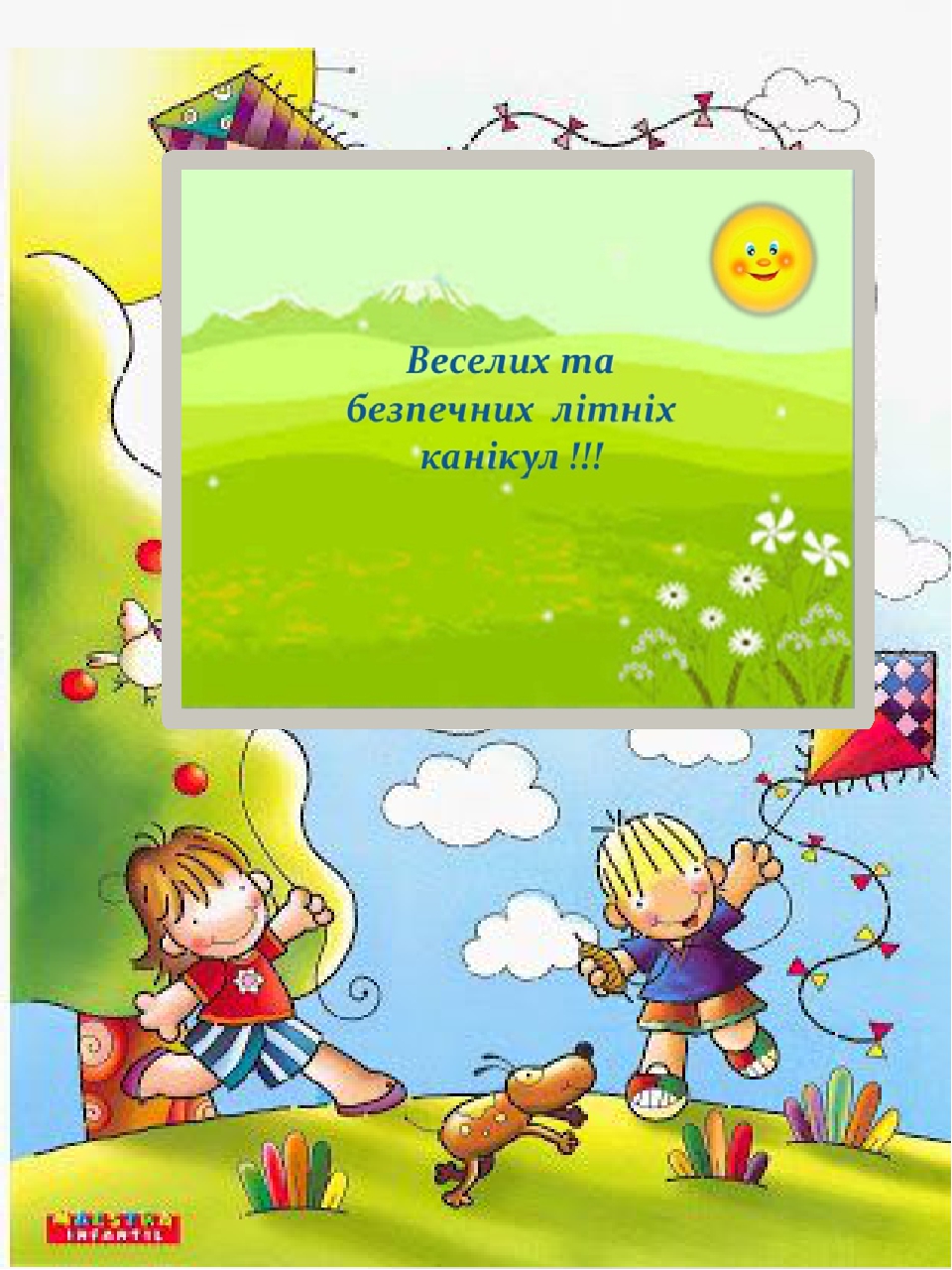 Перегляд відео: «Безпечні літні канікули». https://youtu.be/bRAVkMpUQLI